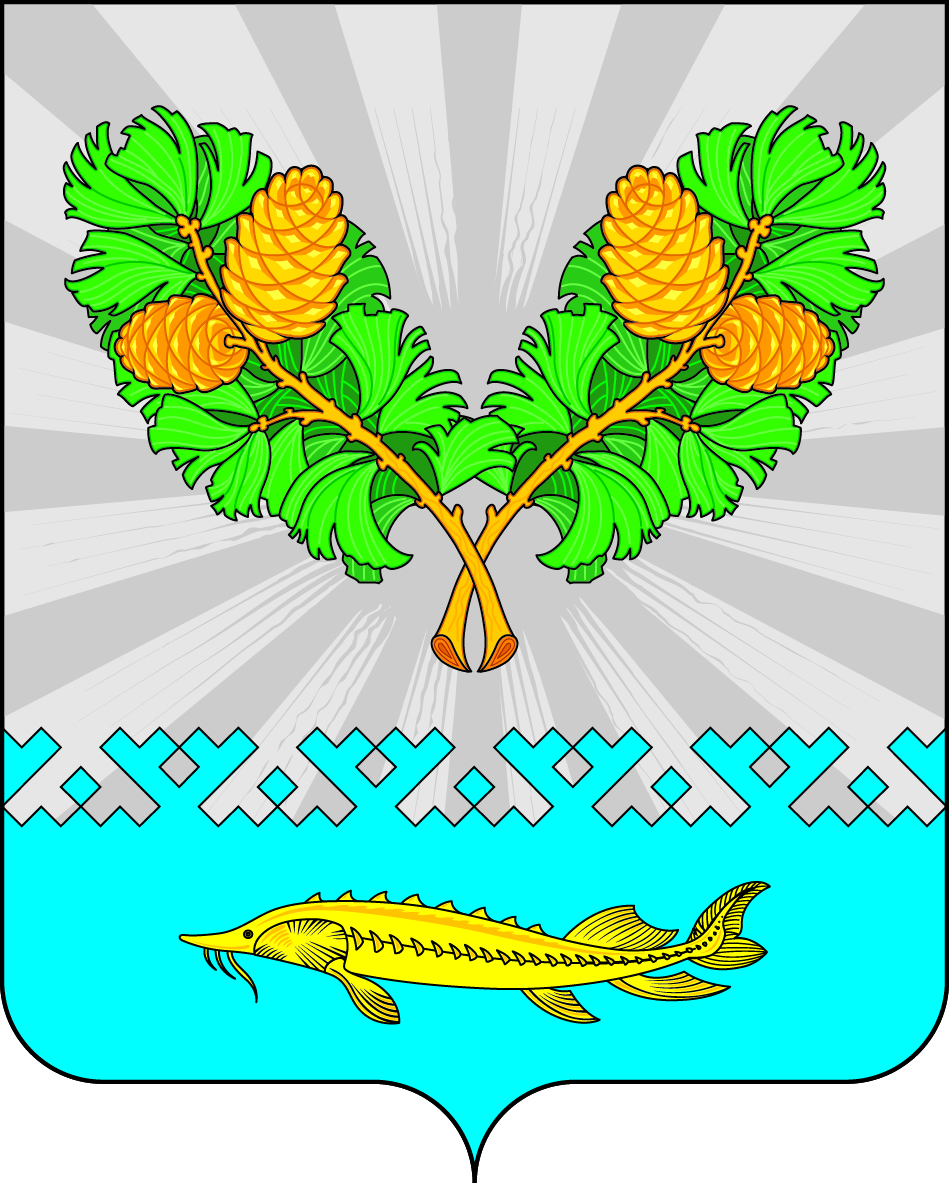 Об избрании депутата в состав Думы Октябрьского района от Совета депутатов сельского поселения КарымкарыВ соответствии с пунктом 1 части 4 статьи 35 Федерального закона от 06.10.2003 
№ 131-ФЗ «Об общих принципах организации местного самоуправления в Российской Федерации», статьей 1.1 Закона Ханты-Мансийского автономного округа – Югры от 26.09.2014 № 78-оз «Об отдельных вопросах организации местного самоуправления в Ханты-Мансийском автономном округе – Югре», уставом Октябрьского района, уставом сельского поселения Карымкары, Совет депутатов сельского поселения Карымкары решил:	1. Избрать Мудрецова Евгения Валерьевича, депутата Совета депутатов сельского поселения  Карымкары пятого созыва,  депутатом в состав Думы Октябрьского района.	2. Опубликовать настоящее решение в официальном сетевом издании «Официальный сайт Октябрьского района» и разместить на официальном сайте сельского поселения Карымкары.	3. Решение вступает в силу после его подписания.Главасельского поселения Карымкары                                                              Ф.Н. СемёновСогласовано:Заместитель главы администрациисельского поселения Карымкары	Н.А. МудрецоваГлавный специалист по общим и юридическим вопросамадминистрации сельского поселения Карымкары	А.В. ПерепеклинаПодготовил:Перепелкина А.В.Тел. 23118СОВЕТ ДЕПУТАТОВСЕЛЬСКОГО ПОСЕЛЕНИЯ КАРЫМКАРЫОктябрьского районаХанты – Мансийского автономного округа – ЮгрыРЕШЕНИЕСОВЕТ ДЕПУТАТОВСЕЛЬСКОГО ПОСЕЛЕНИЯ КАРЫМКАРЫОктябрьского районаХанты – Мансийского автономного округа – ЮгрыРЕШЕНИЕСОВЕТ ДЕПУТАТОВСЕЛЬСКОГО ПОСЕЛЕНИЯ КАРЫМКАРЫОктябрьского районаХанты – Мансийского автономного округа – ЮгрыРЕШЕНИЕСОВЕТ ДЕПУТАТОВСЕЛЬСКОГО ПОСЕЛЕНИЯ КАРЫМКАРЫОктябрьского районаХанты – Мансийского автономного округа – ЮгрыРЕШЕНИЕСОВЕТ ДЕПУТАТОВСЕЛЬСКОГО ПОСЕЛЕНИЯ КАРЫМКАРЫОктябрьского районаХанты – Мансийского автономного округа – ЮгрыРЕШЕНИЕСОВЕТ ДЕПУТАТОВСЕЛЬСКОГО ПОСЕЛЕНИЯ КАРЫМКАРЫОктябрьского районаХанты – Мансийского автономного округа – ЮгрыРЕШЕНИЕСОВЕТ ДЕПУТАТОВСЕЛЬСКОГО ПОСЕЛЕНИЯ КАРЫМКАРЫОктябрьского районаХанты – Мансийского автономного округа – ЮгрыРЕШЕНИЕСОВЕТ ДЕПУТАТОВСЕЛЬСКОГО ПОСЕЛЕНИЯ КАРЫМКАРЫОктябрьского районаХанты – Мансийского автономного округа – ЮгрыРЕШЕНИЕСОВЕТ ДЕПУТАТОВСЕЛЬСКОГО ПОСЕЛЕНИЯ КАРЫМКАРЫОктябрьского районаХанты – Мансийского автономного округа – ЮгрыРЕШЕНИЕСОВЕТ ДЕПУТАТОВСЕЛЬСКОГО ПОСЕЛЕНИЯ КАРЫМКАРЫОктябрьского районаХанты – Мансийского автономного округа – ЮгрыРЕШЕНИЕ«19     »сентября   2023г.№6